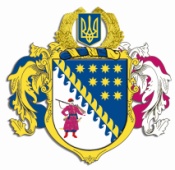 ДНІПРОПЕТРОВСЬКА ОБЛАСНА РАДАVIІІ СКЛИКАННЯПостійна комісія з питань соціально-економічного розвитку області, бюджету і фінансівпросп. Олександра Поля, 2, м. Дніпро, 49004П Р О Т О К О Л   №  21засідання постійної комісії обласної ради18 лютого 2022 року							м. Дніпро12:00 годинУсього членів комісії:		 13 чол. Присутні:                   		 11 чол. (з них 11 чол. – телеконференція)Відсутні:                   		   2 чол.Присутні члени комісії: Піддубний С.О. (телеконференція), 
Чабанова Т.С. (телеконференція), Бондаренко О.В. (телеконференція), Борисенко О.В. (телеконференція), Буряк О.М. (телеконференція), 
Геккієв А.Д. (телеконференція), Жадан Є.В. (телеконференція), 
Молоков С.В. (телеконференція), Плахотнік О.О. (телеконференція), 
Савченко О.М. (телеконференція), Чиркова О.В. (телеконференція).Відсутні члени комісії: Мухтаров Г.А., Кеда Н.В.У роботі комісії взяли участь:Шебеко Т.І. – директор департаменту фінансів Дніпропетровської обласної державної адміністрації (телеконференція);Полторацький О.В. – директор департаменту освіти і науки Дніпропетровської обласної державної адміністрації (телеконференція); Кулик В.В. – в.о. директора департаменту охорони здоров’я Дніпропетровської обласної державної адміністрації (телеконференція);Макаров Д.А. – заступник директора департаменту – начальник управління планування, кадрового та адміністративно-господарського забезпечення департаменту капітального будівництва Дніпропетровської обласної державної адміністрації (телеконференція);Семикіна О.С. – в.о начальника управління економіки, бюджету та фінансів виконавчого апарату Дніпропетровської обласної ради (телеконференція);Павлючкова О.В. – заступник начальника відділу бюджету та фінансів управління економіки, бюджету та фінансів виконавчого апарату Дніпропетровської обласної ради (телеконференція).Головував: Піддубний С.О. Порядок денний засідання постійної комісії:Про розгляд проєкту розпорядження голови обласної ради „Про внесення змін до рішення обласної ради від 03 грудня 2021 року № 149-9/VІІІ „Про обласний бюджет на 2022 рік”.Різне.СЛУХАЛИ: 1. Про розгляд проєкту розпорядження голови обласної ради „Про внесення змін до рішення обласної ради від 03 грудня 2021 року № 149-9/VІІІ „Про обласний бюджет на 2022 рік”.Інформація: директора департаменту фінансів облдержадміністрації Шебеко Т.І. (телеконференція).ВИСТУПИЛИ: Піддубний С.О. (телеконференція), Бондаренко О.В. (телеконференція), Савченко О.М. (телеконференція), Кулик В.В. (телеконференція), Полторацький О.В. (телеконференція).ВИРІШИЛИ: 1. Погодити запропонований облдержадміністрацією проєкт розпорядження голови обласної ради „Про внесення змін до рішення обласної ради від 03 грудня 2021 року № 149-9/VІІІ „Про обласний бюджет на 2022 рік” (лист облдержадміністрації від 18.02.2022 № ВХ-1309/0/1-22 та пояснювальна записка департаменту фінансів облдержадміністрації від 18.02.2022 
№ ВХ-1309/1/1-22 додаються). 2. Рекомендувати голові обласної ради прийняти проєкт розпорядження голови обласної ради „Про внесення змін до рішення обласної ради від 
03 грудня 2021 року № 149-9/VІІІ „Про обласний бюджет на 2022 рік”. 3. Рекомендувати департаменту фінансів облдержадміністрації (Шебеко) надати проєкт розпорядження голови обласної ради „Про внесення змін до рішення обласної ради від 03 грудня 2021 року № 149-9/VІІІ „Про обласний бюджет на 2022 рік” на чергову сесію обласної ради для затвердження.Результати голосування:за 			11проти		  -утримались 	  -усього 		11СЛУХАЛИ: 2. Різне.Пропозиції не надходили.Інформація: ВИСТУПИЛИ: ВИРІШИЛИ: Результати голосування:за 			-проти		-утримались 	-усього 		-Голова комісії							С.О. ПІДДУБНИЙСекретар комісії							Т.С. ЧАБАНОВА